Телефоны «горячей линии» по вопросам подготовки и проведения государственной итоговой аттестации по образовательным программам основного общего и среднего общего  образования в МБОУ СОШ № 10 станицы Губскойв 2019 - 2020 учебном году: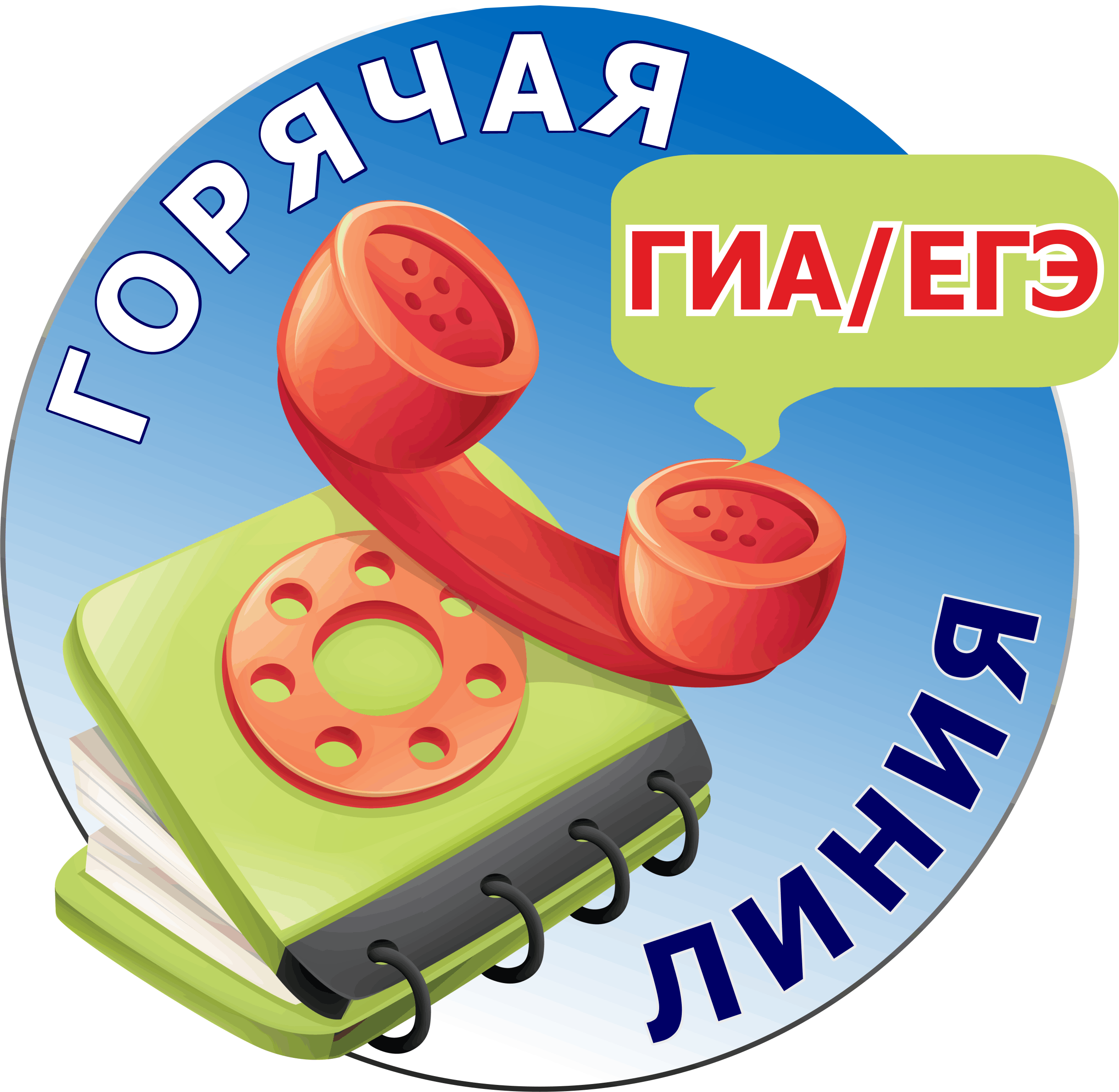 Ф.И.О. ответственногоДолжностьБрежнева Наталья МихайловнаДиректор